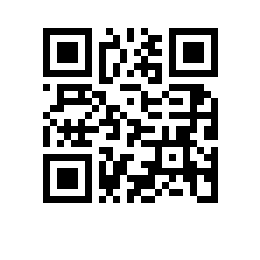 О прикреплении к НИУ ВШЭ для подготовки диссертации на соискание ученой степени кандидата наук без освоения программы подготовки научных и научно-педагогических кадров в аспирантуре ПРИКАЗЫВАЮ:1. Прикрепить Сенюшкина Дмитрия Сергеевича к НИУ ВШЭ для подготовки диссертации на соискание ученой степени кандидата физико-математических наук без освоения программы подготовки научных и научно-педагогических кадров в аспирантуре по научной специальности 1.2.1 Искусственный интеллект и машинное обучение к департаменту больших данных и информационного поиска Факультета компьютерных наук на 1 год с 22.11.2023 года.2. Утвердить Конушина Антона Сергеевича, кандидата физико-математических наук, доцента департамента больших данных и информационного поиска научным руководителем Сенюшкина Д.С.Основание: заявление Сенюшкина Д.С, протокол заседания комиссии по рассмотрению вопросов прикрепления от 20.11.2023 г. № 2.Проректор 										С.Ю. Рощин